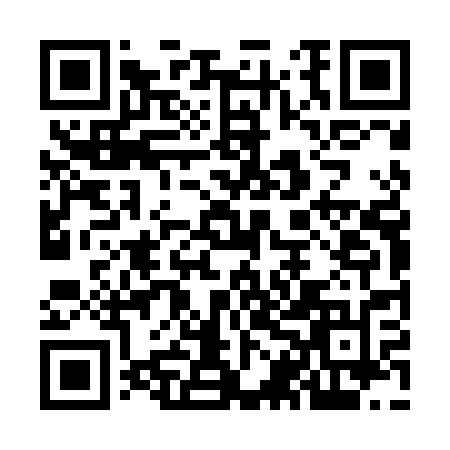 Ramadan times for Dobrcz, PolandMon 11 Mar 2024 - Wed 10 Apr 2024High Latitude Method: Angle Based RulePrayer Calculation Method: Muslim World LeagueAsar Calculation Method: HanafiPrayer times provided by https://www.salahtimes.comDateDayFajrSuhurSunriseDhuhrAsrIftarMaghribIsha11Mon4:144:146:1111:573:475:455:457:3412Tue4:124:126:0811:573:495:475:477:3613Wed4:094:096:0611:573:505:495:497:3914Thu4:074:076:0411:563:525:505:507:4115Fri4:044:046:0111:563:535:525:527:4316Sat4:014:015:5911:563:555:545:547:4517Sun3:593:595:5611:563:565:565:567:4718Mon3:563:565:5411:553:585:585:587:4919Tue3:533:535:5211:553:596:006:007:5120Wed3:503:505:4911:554:016:016:017:5321Thu3:483:485:4711:544:026:036:037:5522Fri3:453:455:4411:544:046:056:057:5723Sat3:423:425:4211:544:056:076:078:0024Sun3:393:395:3911:544:066:096:098:0225Mon3:363:365:3711:534:086:116:118:0426Tue3:333:335:3511:534:096:126:128:0627Wed3:303:305:3211:534:116:146:148:0928Thu3:273:275:3011:524:126:166:168:1129Fri3:243:245:2711:524:136:186:188:1330Sat3:213:215:2511:524:156:206:208:1631Sun4:184:186:2312:515:167:217:219:181Mon4:154:156:2012:515:177:237:239:202Tue4:124:126:1812:515:197:257:259:233Wed4:094:096:1512:515:207:277:279:254Thu4:064:066:1312:505:217:297:299:285Fri4:034:036:1112:505:237:307:309:306Sat4:004:006:0812:505:247:327:329:337Sun3:573:576:0612:495:257:347:349:358Mon3:533:536:0412:495:277:367:369:389Tue3:503:506:0112:495:287:387:389:4010Wed3:473:475:5912:495:297:397:399:43